Муниципальное автономное дошкольное образовательное учреждение «Детский сад «Тополёк» г. СоветскийКонспектнепосредственно образовательной деятельностив образовательной области «Познавательное развитие» (Формирование элементарных математических представлений)                            Тема: «Цветик-семицветик»Подготовительная группа «Звездочки»(6-7 лет)                                          Воспитатель                                                                             Карпова Наталья Викторовна                                          г. Советский, 2018 г.Программное содержание:Образовательная область: «Познание» (Формирование элементарных математических представлений)Интеграция образовательных областей: познавательное развитие, речевое развитие, физическое развитие.Тип НОД: Познавательно – развивающееВозраст детей: 6-7 лет.Форма проведения НОД: путешествие в сказку.Форма организации: подгрупповаяВиды детской деятельности: коммуникативная: ответы на вопросы, высказывание предположений, выводы.продуктивная: собрать из лепестков цветик-семицветикигровая: физминутка «Я мороза не боюсь», игра «Соседи числа», гимнастика    для глаз, дидактическая игра «Собери вазу».Задачи:Образовательные:1. Закреплять умение называть числа в прямом и обратном порядке (устный счет) в пределах 10; последующее и предыдущее число обозначенному цифрой2. Закреплять умение составлять число 7 из двух меньших чисел.4. Формировать умение употреблять слова, обозначающие пространственные отношение: на, над, около, за, перед, слева, справа.5. Упражнять собирать целое изображение из нескольких частей.6. Закреплять умение сравнивать количество предметов и ставить нужный знак ( >, <, =)6. Закреплять умение ориентироваться на листе  бумаги в клетку.7. Совершенствовать умение выполнять задания на поиск недостающей фигуры.8. Совершенствовать умение называть последовательно дни недели.Развивающие:1. Развивать у детей навыки учебной деятельности: внимательно слушать воспитателя, товарищей.
2.Продолжать учить детей пользоваться распространенной формой ответа, дополнять высказывания товарища.3. Понимать поставленную задачу, способы ее достижения.4. Развивать логическое и образное мышление, внимание, зрительное восприятие.Воспитательные:Формировать нравственное воспитание детей в игровой деятельности.Воспитывать желание оказывать помощь ближним в трудную минуту.Здоровьесберегающие задачи: обеспечение эмоционального благополучия в процессе занятия, своевременная смена статического положения детей, гимнастика для глаз.Методы и приемы:Наглядный метод: презентация, гимнастика для глаз, упражнение «Где находятся вороны?»Игровой метод: приемы: сюрпризный момент: цветок без лепестков Практический метод: приемы: физминутка «Я мороза не боюсь…», упражнение «Сосчитай баранки», «Сравни игрушки», «Найди недостающую фигуру», дидактическая игра «Собери вазу», «графический диктант», Словесный метод: художественное слово, загадка, пояснения, указания, вопросы к детям.Создание мотивации:Проблемная ситуация, загадка, сюрпризный момент, показ слайдов.Постановка цели детьми:Выполнить задания, найти лепестки и собрать из них цветик-семицветик.Совместная деятельность педагога с детьми: физминутка «Я мороза не боюсь…», упражнение «Сосчитай баранки», упражнение «Где сидит ворона?»Самостоятельная деятельность детей: упражнение «Найди недостающую фигуру», дидактическая игра «Собери вазу», «графический диктант», упражнение «Сравни игрушки»,Рефлексия:Беседа о путешествии, ответы на вопросы, выбор смайлика, желание поделиться полученными впечатлениями, Место проведения: Подготовительная группа «Звездочки»  Материал.Демонстрационный: цветок без лепестков на стебельке, баранки 7 шт, сундучок.Раздаточный:
Карточки с заданием «Дорисуй недостающую фигуру»,  карточки для сравнения чисел, лист в клеточку на каждого ребенка, простой карандаш на каждого ребенка. Индивидуальная работа: активизировать застенчивых детей: Злата, Юля Предварительная работа: Знакомство с произведением В. Катаева «Цветик- семицветик», пересказ, рассматривание иллюстраций; дидактическая игра «Соседи числа», упражнение «Найди недостающую фигуру», упражнение «Графический диктант»Ход непосредственно образовательной деятельности1 часть1.Организационный момент: Воспитатель: Раз, два, три, четыре, пятьПриглашаю всех играть.Станем рядышком по кругуСкажем «Здравствуйте» друг другуНам здороваться не лень.Всем «Привет!» и «Добрый день!»Если каждый улыбнётся –-Утро доброе начнётся.-Доброе утро!!!Ребята, давайте улыбнемся друг другу, подарим друг другу хорошее настроение.2 частьВоспитатель: Ребята, посмотрите, а кто это нам улыбается?(Обращает внимание на улыбающийся цветок без лепестков).Воспитатель: Как вы думаете, что это может быть? (Ответы детей)Воспитатель: Ребята, вы узнаете, что это такое, если отгадаете загадку.Ровно семь лепестков,Нет пестрее цветков.Оторвешь лепесток –Полетит он на восток,И на север, и на юг,И вернется к нам он в круг.Ты желанье загадай,Исполненья ожидай.Что же это за цветок?Лютик? Ландыш? Огонек? Дети: Это цветик-семицветик.Воспитатель: Как вы думаете, из какой сказки этот цветок? Дети: Из сказки «Цветик-семицветик»Воспитатель: Кто написал эту сказку? Дети: Валентин КатаевВоспитатель: Ребята, девочка Женя очень огорчена, что почти все лепестки потрачены напрасно. Она очень хочет вернуть все лепестки и истратить их на добрые дела, но не знает, как это сделать.  Как же помочь Жене? (Ответы детей)Воспитатель: Сколько лепестков нужно собрать?Дети: Семь лепестковВоспитатель: Итак, мы отправляемся с вами в сказку, чтобы собрать все лепестки цветика-семицветика, но путь будет очень сложным, нужно будет выполнить много математических заданий. Чтобы отправиться в сказку, нужно сказать волшебные слова. Нужно посчитать от 1 до 10 и обратно. Один начинает. А другой продолжает.Дети выполняют задание.Речевая игра «По лесной тропинке» 
По лесной тропинке (шагают друг за другом) 
В сказку мы пойдём. 
Цветик-семицветик 
Быстро соберём. 
Веточки березы (качают руками) 
Ласково шуршат. 
Математическая сказка 
Принимай ребят! (кланяются) 
Где ты, лепесточек (выглядывают поочередно из-под правой и левой руки)                           Найдём тебя, дружочек! 
Поможем мы цветок собрать, 
Все заданья отгадать! (хлопают в ладоши). Воспитатель: Ребята, а вот и первое задание. Чтобы вернуть первый лепесток, нужно сосчитать, сколько баранок было у Жени на связке. Слушайте внимательно.Две баранки с тмином для папы, две баранки с маком для мамы, две баранки с сахаром для себя и одна маленькая розовая баранка для братика Павлика.
Сколько всего баранок было у Жени на связке?
Дети: Всего 7 баранок.Воспитатель: Из каких двух меньших чисел состоит число семь?Дети по очереди называют из каких двух меньших чисел состоит число семь, выставляют на мольберт цифры и находят лепесток.Воспитатель: Молодцы, ребята, справились с заданием. А вот и первый лепесток.  Давайте мы его возьмём и отправляемся дальше в путь.Игра «Где находятся вороны?»Воспитатель: Ребята, вы помните, что, Женя принесла домой цветик-семицветик, хотела поставить его в любимую мамину вазу, но засмотрелась в окно на ворон. Посмотрите внимательно и скажите, где находятся вороны относительно дерева.  (слайд 1) (Приложение 1)Дети выполняют задание.Воспитатель: Ребята, что произошло с маминой любимой вазой, пока Женя смотрела на ворон?Дети: Ваза упала и сломалась.Воспитатель: Как же помочь Жене? (Ответы детей)Игра «Собери целое»Воспитатель: Перед вами на тарелочках лежат «осколки» вазы, их нужно собрать. Работать будем парами.Дети делятся на пары и выполняют задание. Воспитатель: Ребята, на что похожи осколки вазы? Дети: На геометрические фигурыВоспитатель: Из каких геометрических фигур вы составили вазу? (Ответы детей).Воспитатель: Чем треугольник отличается от четырехугольника? (Ответы детей)Воспитатель: Молодцы, ребята, сделали доброе дело, помогли собрать вазу. Вот и еще один лепесток. Берут лепесток и идут дальше.Воспитатель: Ребята, на что же потратила свой следующий лепесток Женя?Дети: Она захотела, чтобы все игрушки были ее.Воспитатель: Правильно, ребята, один лепесток Женя потратила на то, чтобы все игрушки были ее. И чтобы найти следующий лепесток, нужно на карточках сравнить количество игрушек и поставить нужный знак.Дети выполняют задание и обосновывают свой ответ.Воспитатель: Молодцы, ребята, сделали еще одно доброе дело, вернули все игрушки своим хозяевам. Вот и еще один лепесток. Берут лепесток и идут дальше.Воспитатель: Как вы думаете, где нужно искать следующий лепесток?Дети: Следующий лепесток нужно искать на Северном полюсе. Воспитатель: Как же нам туда попасть? (Ответы детей)Воспитатель: Правильно, ребята, мы туда попадем с помощью волшебных слов.Давайте скажем вместе:Лети, лети лепестокЧерез запад на восток,Через север, через юг,Возвращайся сделав круг.Лишь коснёшься ты земли,Быть, по-моему, вели,Вели, чтобы мы оказались на Северном полюсе.Воспитатель: Ребята, на Северном полюсе так холодно, давайте погреемся.Физминутка «Я мороза не боюсь» Я мороза не боюсь, (Шагаем на месте) 
С ним я крепко подружусь. (Хлопаем в ладоши) 
Подойдет ко мне мороз, (Присели) 
Тронет щеку, тронет нос (Прикоснулись к щеке, носу) 
Значит, надо не зевать, (Хлопаем в ладоши) 
Руки сильно растирать.. (Растирают руки) Воспитатель: Вот и еще один лепесток. Давайте его возьмем поскорее, и вернемся обратно, а то здесь очень холодно. (Слайд 2) (Приложение 2)Давайте скажем вместе:Лети, лети лепестокЧерез запад на восток,Через север, через юг,Возвращайся, сделав круг.Лишь коснёшься ты земли,Быть, по-моему, вели,Вели, чтобы мы с вами оказались на солнечной полянке. Воспитатель: Ребята, вот мы и попали с вами на полянку. (слайд 3) (Приложение 3)Посмотрите, на этой полянке очень много цветов. Может быть среди них есть лепесток от цветка-семицветика? Давайте внимательно посмотрим на них. Смотреть нужно, не поворачивая головы, следить только глазками. Гимнастика для глаз «Цветочная полянка»Воспитатель: Увидели вы цветик-семицветик? Дети: НетВоспитатель: Давайте пройдем дальше по полянке, может быть там найдем лепесток.Дидактическая игра с прищепками «Найди соседей числа» Воспитатель: Ребята, посмотрите, сколько здесь цветов. Что в середине каждого цветочка? Дети: Цифры.Воспитатель: Правильно, в каждом цветке в серединке есть цифра. Нужно найти соседей этого числа и отметить их прищепками. Дети выполняют задание и отвечают на вопросы.Воспитатель: Какие соседи у числа 3 (4,5,6,7?). Назови предыдущее (последующее) число.Воспитатель: Молодцы, ребята, выполнили задание. Вот и следующий лепесток. Берут лепесток и идут дальше.Ориентировка на листе в клеточку.Воспитатель: Ребята, посмотрите, а вот и еще одно задание. Воспитатель показывает детям листы в клеточку. Как вы думаете, что нужно сделать, чтобы найти лепесток?  (Ответы детей)Воспитатель: Правильно ребята, возможно мы сможем найти здесь следующий лепесток. Будьте очень внимательны.Дети выполняют графический диктант и делают вывод, что у них получился цветок.Воспитатель: Вот и выполнили мы последнее задание. Какой это по счету лепесток?Дети: Шестой.Воспитатель: Сколько всего должно быть лепестков? Дети: Всего семь лепестков.Воспитатель: Где же нам найти последний лепесток?  Ребята, здесь с обратной стороны лепестка какая-то надпись, возможно это подсказка.Давайте прочитаем.Воспитатель читает:Последний лепесток лежит на дне 
В моем волшебном сундуке.
Как цветочек соберете, Сюрпризик мой тотчас возьмете! Но для того, чтобы достать лепесток, нужно выполнить еще одно задание.Воспитатель предлагает задание на поиск недостающей фигуры. Дети выполняют задание, и воспитатель достает последний лепесток из сундучка.Воспитатель: Ребята, нам осталось собрать цветик-семицветик. Посмотрите внимательно и скажите, на что по цвету похожи лепестки цветика-семицветика?Дети: Лепестки похожи на дни недели.Воспитатель предлагает собрать цветок. Дети собирают цветок:красный, оранжевый, желтый, зеленый, голубой, синий, фиолетовый. На цветочке появляется улыбка.Воспитатель: Молодцы, ребята, много добрых дел вы сегодня сделали и собрали для девочки Жени цветик-семицветик. Теперь Женя их потратит только на добрые дела. Воспитатель достает из сундучка сюрпризы для детей. Воспитатель: Ребята, нам пора возвращаться в детский сад.                                                        3 частьРефлексияВоспитатель: Ребята, вам понравилось наше путешествие?Если вам понравилось помогать Жене, вы справились со всеми заданиями, возьмите смайлики и поставьте на красный лепесток. А если у вас что-то не получилось, с чем-то вы не смогли справиться, приклейте смайлик на синий лепесток. Дети берут смайлики и приклеивают их на лепестки. Затем прощаются с гостями и уходят.Приложение 1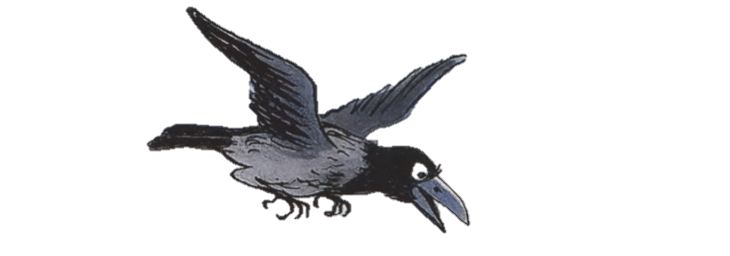 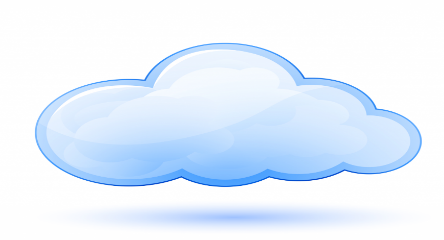 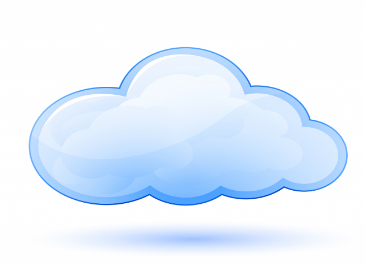 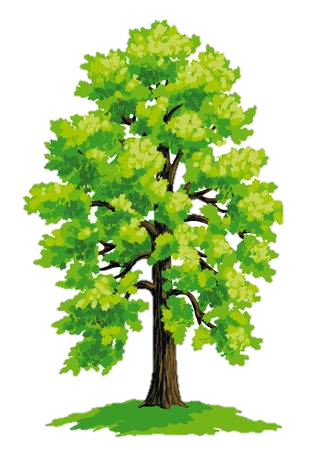 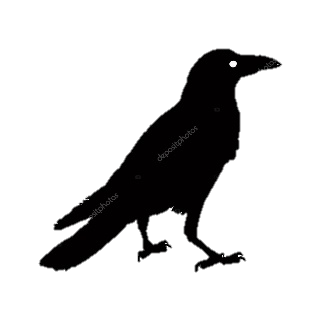 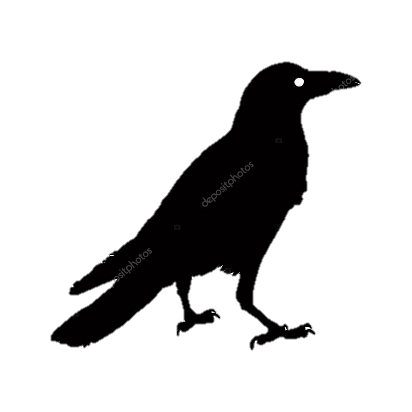 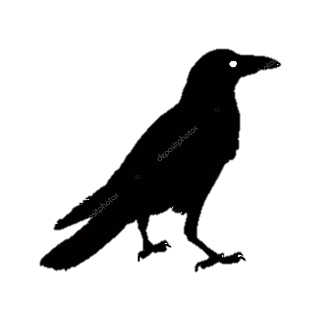 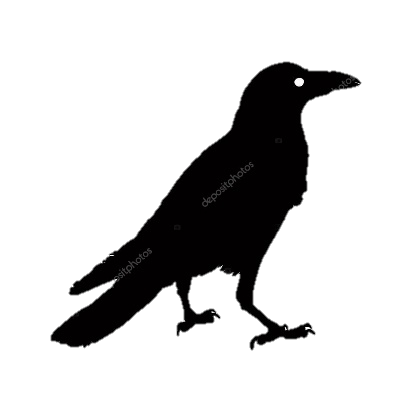 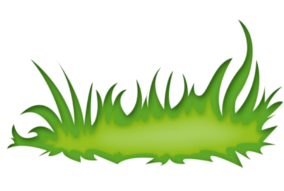 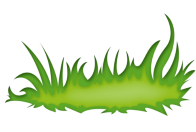 Приложение 2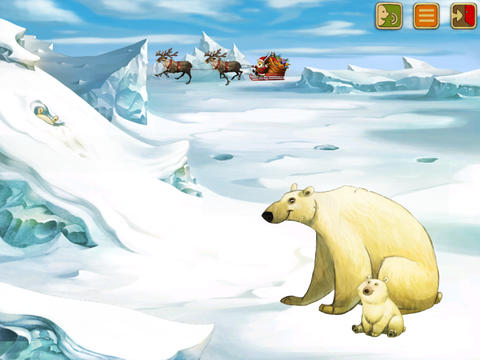 Приложение 3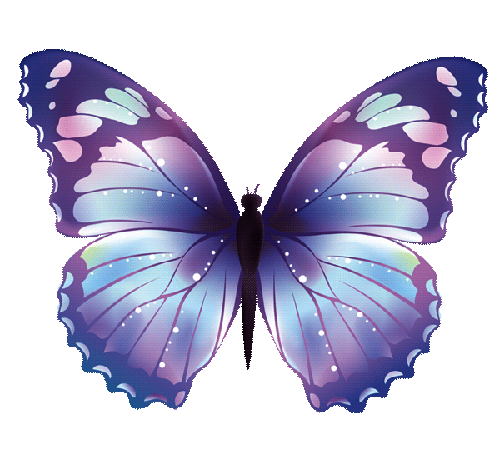 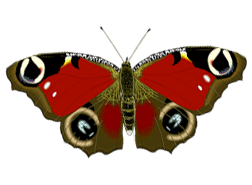 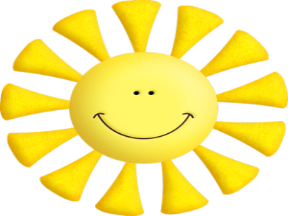 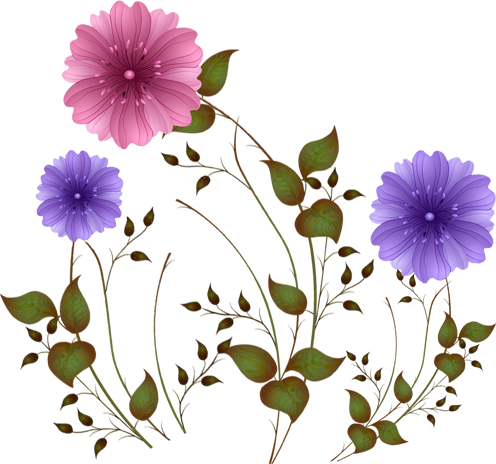 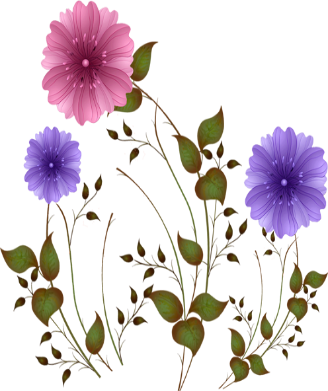 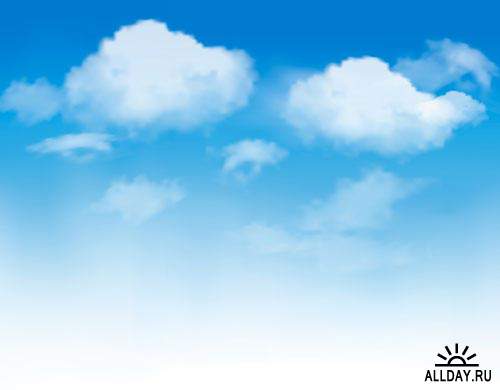 